INFORMACIJA APIE NUMATOMĄ STATINIO PROJEKTAVIMĄRengiamas projektas: Paslaugų paskirties pastato (autoserviso), Vandžiogalos pl. 86G, Kaunas, statybos projektas.Statinio adresas: Vandžiogalos pl. 86G, Kaunas.Statinio pagrindinė naudojimo paskirtis: paslaugų paskirties pastatas (autoservisas).
Projektuotojas: Rokas Bizulis (ARM architektai), IV Nr. 681314,Raudondvario pl. 76, 2A korpusas, 102, kab., Kaunas, projekto vadovas -  Rokas Bizulis, el. paštas -  bizrok@gmail.com, tel. Nr. 8 611 05026.
Statytojas: MB „DAINAMAS“, Samanų g. 9, Smiltynų I k., LT-54429 Kauno r. sav.el. Paštas: rektina@yahoo.com, tel. 8 631 33040.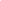 Supažindinimas su projektiniais sprendiniais: Su projektu susipažinti galima Kauno miesto savivaldybės tinklalapyje - http://www.kaunas.lt/urbanistika/statiniu-projektavimas/viesinami-statiniu-projektiniai-pasiulymai/
Informacija, iki kada ir kokiu būdu iki viešo susirinkimo visuomenės atstovai projektuotojui gali teikti pasiūlymus dėl projektinių pasiūlymų :Informacija apie projektinius pasiūlymus teikiama darbo dienomis  nuo 8.00 val. iki 17.00 val.,tel.  (+370) 611 05026 arba el. paštu: bizrok@gmail.com    per  visą  10 darbo  dienų  laikotarpį,  skirtą  visuomenei  susipažinti  su  projektiniais  pasiūlymais, ‐ iki viešo susirinkimo pabaigos ir jo metu (iki birželio 15 d.).  Teikiant pasiūlymus raštu (bizrok@gmail.com) projektuotojui turi būti nurodyta: fizinio asmens vardas, pavardė, elektroninio pašto  adresas,  juridinio  asmens  pavadinimas,  elektroninio  pašto  adresas;  pasiūlymo teikimo  data;  informacija  ir  aplinkybės, kuo grindžiamas pasiūlymas. Kur ir kada vyks viešasis susirinkimas (adresas, laikas): Viešas susirinkimas vyks 2021 m. birželio 15 d 16:00 – 17:00 val., ZOOM programa:https://us04web.zoom.us/j/79512849646?pwd=WlcvQUVxSTladzVJdXZ6NGlKZW90UT09 Meeting ID:   795 1284 9646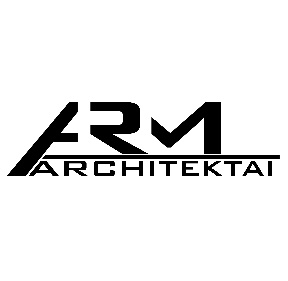 Passcode :   6nFTpF